ŠTA JE LNOB SOCIJALNO MAPIRANJE I IZRADA POLITIKA ZASNOVANO NA DOKAZIMA?Pristup Ne izostaviti nikoga iz razvoja (LNOB) je centralno, transformativno obećanje UN Agende 2030 koje ima za cilj da osigura da niko ne bude izostavljen u potrazi za održivim razvojem. Od lokalnih vlasti se zahtijeva da obrate posebnu pažnju na potrebe najugroženijih i marginalizovanih grupa i da razviju ciljane intervencije kako bi odgovorile na njihove specifične potrebe i izazove. Ekonomije regiona Jugoistočne Evrope (SEE) obavezale su se na implementaciju Ciljeva održivog razvoja Ujedinjenih nacija (SDG), dok su lokalne samouprave preuzele posvećenost ostvarenju Agende 2030, od postavljanja ciljeva i zadataka, do utvrđivanje načina implementacije i korištenje indikatora za mjerenje i praćenje napretka na lokalnom nivou. Agenda za lokalizaciju 2030. takođe stavlja teritorije i prioritete, potrebe i resurse njihovih naroda u centar održivog razvoja. Ostvarivanje SDG-a zavisi, više nego ikada, od sposobnosti lokalnih i regionalnih vlasti da promovišu integrisani, inkluzivni i održivi teritorijalni razvoj.Razvojni ciljevi se mogu postići samo ako lokalni kreatori politike i zainteresovane strane u potpunosti učestvuju u postavljanju dnevnog reda, implementaciji i praćenju. Učešće zahtijeva da se javne politike ne nameću odozgo, već da se cijeli lanac politika dijeli. Svi relevantni akteri moraju biti uključeni u proces donošenja odluka, kroz konsultativne i participativne mehanizme.LNOB Socijalno Mapiranje je metoda koju koriste socijalni radnici i stručnjaci iz lokalne samouprave za prikupljanje podataka o potrebama različitih LNOB ciljnih grupa (osobe u nepovoljnom položaju) i identifikaciju dostupnosti i pristupačnosti socio-ekonomskih resursa u zajednici (npr. škole, socijalne usluge, javni prostori, putevi itd.). Upoređujući znanje stečeno iz ove dvije perspektive, stručnjaci iz lokalne samouprave bi mogli identifikovati nedostatke i predložiti odgovarajuća rješenja. On predstavlja efikasan način za vlasti da pristupe detaljnim i konzistentnim podacima o određenim grupama građana koji bi mogli biti ugroženi ili u nepovoljnom položaju u društvu. Rezultat LNOB Socijalnog Mapiranja bavi se LNOB principom Agende 2030 i njegovom integracijom u procese donošenja odluka i planiranja na lokalnom nivou . Osim toga, socijalno mapiranje je relevantan izvor koji treba koristiti prilikom razvoja ili unapređenja lokalnih politika i usluga u oblasti socijalne zaštite.KAKO ĆE VAM OVAJ ONLINE KURS POMOĆI?Opšti cilj ovog kursa je pružanje znanja stručnjacima iz lokalne samouprave za koordinaciju procesa planiranja, razvoja i sprovođenja LNOB socijalnog mapiranja. Kurs takođe pruža znanja koja će pomoći stručnjacima lokalne samouprave u procesu usklađivanja nalaza i preporuka iz socijalnog mapiranja sa dokumentima lokalne politike, nakon čega slijedi donošenje odluka zasnovanih na dokazima.Osim toga, osim za profesionalce iz lokalne samouprave, kurs omogućava lokalnim praktičarima, stručnjacima i istraživačima metodološke korake, instrumente istraživanja, šablone i smjernice za provođenje LNOB socijalnog mapiranja i pripremu izvještaja.CILJEVI KURSADo kraja kursa, moći ćete razumjeti proces kreiranja politike zasnovane na dokazima koristeći podatke dobijene iz LNOB socijalnog mapiranja.Specifični ciljevi kursa su da vam pruži potrebna znanja da:Bolje razumijete koncepte različitosti, socijalne uključenosti i rodne ravnopravnosti i upoznate se s Agendom 2030 i SDG-ima;Razumijete zašto su princip LNOB-a i društveno mapiranje ključni u planiranju i postizanju inkluzivnih lokalnih politika;Opišete koncept socijalnog mapiranja, njegovu važnost u uključivanju ugroženih grupa u lokalne odluke i kreiranje politika;Razlikujete i upoznate se sa različitim alatima i tehnikama socijalnog mapiranja, identifikovanje LNOB ciljne grupe, uzorkovanje istraživanja i identifikovanje zainteresovanih strana;Doprinesete razvoju koncepta i akcionog plana za socijalno mapiranje (zajedno sa lokalnom OCD ili konsultantskom kompanijom angažovanom za sprovođenje socijalnog mapiranja);Razumijete strukturu izvještaja socijalnog mapiranja, kao i interpretaciju i vizualizaciju prikupljenih podataka iz socijalnog mapiranja;Prevedite nalaze socijalnog mapiranja u lokalne preporuke politike zasnovane na dokazima u skladu sa SDG-ovima.CILJNA GRUPAKurs je namijenjen stručnjacima iz uprava lokalnih samouprava nadležnim za poslove socijalne zaštite i lokalnim donosiocima odluka.Kurs je takođe dizajniran za lokalne stručne subjekte koji rade na društvenim istraživanjima i analizama (organizacije civilnog društva, konsultantske kompanije i stručnjaci) koji bi mogli pružiti podršku profesionalcima iz lokalne samouprave u sprovođenju LNOB socijalnog mapiranja i kreiranja politika.STRUKTURA KURSAOvaj kurs se sastoji od četiri modula:Modul 1: 	Uvod u ključne koncepte: upravljanje različitošću, rodna ravnopravnost, socijalna inkluzija, inkluzivne politike, agenda 2030 i SDG, Ne izostaviti nikoga iz razvoja (LNOB) i socijalno mapiranjeModul 2: 	LNOB metodologija socijalnog mapiranjaModul 3: 	Izrada izvještaja o socijalnom mapiranju iModul 4: 	Donošenje odluka zasnovano na dokazimaMETODE UČENJAOvaj kurs je vođen facilitatorom i nudi metodologiju i alate za online učenje uključujući lekcije, primjere dobre prakse, šablone istraživačkih alata, video zapise, vođene diskusije i zadatke. Ovi interaktivni alati će vam omogućiti da podijelite svoje stavove, razgovarate s voditeljem i drugim učesnicima i dobijete povratne informacije. Onlinei forum i online diskusije i razmjena ideja i misli potaknut će vas da uspostavite stalnu mrežu praktičara koji rade u lokalnim samoupravama na socijalnoj zaštiti.Metod učenja obuhvata podršku iskusnog facilitatora tokom trajanja kursa davanjem povratnih informacija u okviru zadataka i zajedničkih diskusija.PROCJENA ZNANJA I CERTIFIKAT ZA ZAVRŠETAK KURSADa biste dobili sertifikat o završenom kursu, trebalo bi da završite sva čitanja, aktivno doprinesete forumu za diskusiju i događaju za onlajn razmjenu, odgovorite na određene zadatke i popunite kvizove. Svaki od ovih zadataka se boduje sa maksimalnih 100 bodova, dok je prag za uspješan završetak kursa 70 bodova.JEZIKOvaj kurs je dostupan na jeziku srpskom.PROVOĐENJE KURSAKurs će se održati od 5.juna 2023 do 30.juna 2023 u saradnji sa Savezima opština i gradova JIE- članicama NALAS-a. Da biste izrazili interesovanje za kurs, kontaktirajte Savez opština i gradova Republike Srpske na info@alvrs.comOVAJ KURS JE DIO NALAS e-AKADEMIJE	NALAS e-Akademija je onlajn platforma koja omogućava širenje relevantnog regionalnog znanja svakom opštinskom službeniku u JIE, istovremeno pružajući mogućnosti za zanimljivo, kreativno učenje korak po korak. NALAS e-Akademija pruža vrhunsko znanje o temama relevantnim za profesionalce lokalne samouprave u oblastima relevantnim za njihov rad. Koristeći prednosti novih tehnologija, iskustvo učenja koje pruža NALAS e-akademija je pristupačno, inovativno i fokusirano na praktičare.FACILITATOR KURSAGđa. Bojana Jovanović rođena je 29.03.1976.g. u Zenici Diplomirala na Pravnom fakultetu  Univerziteta Istočno Sarajevo istekla zvanje diplomiranog pravnika.Od 2003. godine aktivna u civilnom sektoru i ženskom pokretu kao aktivistkinja , istraživačica i trenerica za teme koje se tiču ženskih ljudskih prava, ravnopravnosti polova, nasilja u porodici, trgovine ljudima, zaštite dječijih prava. 2019. godine je počastvovana da  bude odabrana u 20 najistaknutijih ženskih aktivistkinja u BiH  koje su dale doprinos izgradnji mira u BIH. U proteklih par godina pogotovo aktivna na polju unapređenja inkluzije LNOB grupa i smanjenju rizika marginalizacije. 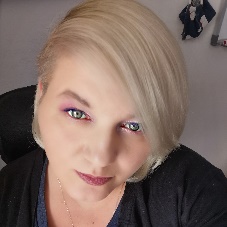 